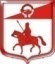 СОВЕТ ДЕПУТАТОВмуниципального образования Старопольское сельское поселениеСланцевского муниципального района Ленинградской области(14 заседание четвертого созыва)                                                 Р Е Ш Е Н И Е25.08. 2020                                                                                            №  79-сдОб утверждении Порядка организации и проведения публичных слушаний в муниципальном образовании Старопольское сельское поселение Сланцевского муниципального района Ленинградской областиВ соответствии со статьей 28 Федерального закона от 06.10.2003 № 131-ФЗ «Об общих принципах организации местного самоуправления в Российской Федерации», предложением Сланцевской городской прокуратуры от 26.05.2020 № 22-144-2020/8, руководствуясь уставом муниципального образования Старопольское сельское поселение Сланцевского муниципального района Ленинградской области, совет депутатов муниципального образования Старопольское сельское поселение Сланцевского муниципального района Ленинградской области РЕШИЛ:1. Утвердить Порядок организации и проведения публичных слушаний в муниципальном образовании Старопольское сельское поселение Сланцевского муниципального района Ленинградской области согласно приложению.           2. Признать утратившим силу решение совета депутатов Старопольское сельское поселение Сланцевского муниципального района Ленинградской области от 15.05.2006 № 47 «Об утверждении Положения о порядке организации и проведения публичных слушаний в муниципальном образовании Старопольское сельское поселение Сланцевского муниципального района Ленинградской области»(с изменениями и дополнениями от 04.05.2012 № 174)           2. Опубликовать настоящее решение в приложении к газете «Знамя труда» и разместить в сети интернет на сайте муниципального образования Старопольское сельское поселение.3. Настоящее решение вступает в силу на следующий день после официального  опубликования в приложении к газете «Знамя труда».Глава муниципального образования                                                А.С.ЖукПриложение к решению совета депутатов муниципального образованияСтаропольское сельское поселение                                                                                                                          от 25.08.2020 № 79-сдПорядокорганизации и проведения публичных слушаний в муниципальном образовании Старопольское сельское поселение Сланцевского муниципального района Ленинградской областиСтатья 1. Общие положения1. Порядок организации и проведения публичных слушаний в муниципальном образовании Старопольское сельское поселение Сланцевского муниципального района Ленинградской области определяет процедуру назначения, подготовки и проведения публичных слушаний в муниципальном образовании Старопольское сельское поселение Сланцевского муниципального района Ленинградской области(далее - Порядок).Публичные слушания в муниципальном образовании Старопольское сельское поселение Сланцевского муниципального района Ленинградской области - форма участия граждан в осуществлении местного самоуправления путем обсуждения проектов муниципальных правовых актов по вопросам местного значения (далее - публичные слушания).Иные понятия и термины, используемые в Порядке, применяются в значениях, определенных нормативными правовыми актами Российской Федерации, а также нормативными правовыми актами Ленинградской области.Статья 2. Право на участие в публичных слушаниях1. Правом участия в публичных слушаниях обладают лица, постоянно или преимущественно проживающие на территории муниципального образования Старопольское  сельское поселение Сланцевского муниципального района Ленинградской области (далее муниципальное образование), обладающие в соответствии с законодательством о выборах избирательным правом.Граждане, имеющие недвижимую собственность или арендующие ее на территории муниципального образования, имеют право участвовать в публичных слушаниях с правом совещательного голоса. Участие в публичных слушаниях осуществляется лично. Голосование на публичных слушаниях за других лиц не допускается.Каждый участвующий в публичных слушаниях имеет один голос. Участие в публичных слушаниях является свободным и добровольным. Никто не вправе оказывать принудительное воздействие на участие или неучастие в публичных слушаниях, а также на свободное волеизъявление.Прямые или косвенные ограничения на участие в публичных слушаниях в зависимости от происхождения, должностного, социального и имущественного положения, расовой или национальной принадлежности, пола, образования, языка, отношения к религии, политических или иных взглядов, принадлежности к общественным объединениям, рода и характера занятий запрещаются.Ранее выявленное мнение граждан в форме местного референдума, на сходе, на собраниях, на конференциях (собраниях делегатов) граждан, путем проведения опроса граждан или иной форме непосредственного участия граждан в осуществлении местного самоуправления по проекту муниципального правового акта, выносимому на публичные слушания, не является препятствием для назначения публичных слушаний.Статья 3. Вопросы публичных слушанийНа публичные слушания выносятся:проект устава муниципального образования, а также проект муниципального нормативного правового акта о внесении изменений и дополнений в данный устав, кроме случаев, когда в устав муниципального образования вносятся изменения в форме точного воспроизведения положений Конституции Российской Федерации, федеральных законов, конституции (устава) или законов субъекта Российской Федерации в целях приведения данного устава в соответствие с этими нормативными правовыми актами;проект местного бюджета и отчет о его исполнении;проект стратегии социально-экономического развития муниципального образования;вопросы о преобразовании муниципального образования, за исключением случаев, если в соответствии со статьей 13 Федерального закона от 6 октября 2003 года № 131-ФЗ «Об общих принципах организации местного самоуправления в Российской Федерации» для преобразования муниципального образования требуется получение согласия населения муниципального образования, выраженного путем голосования либо на сходах граждан.На публичные слушания могут выноситься проекты иных муниципальных правовых актов по вопросам местного значения.По проектам генеральных планов, проектам правил землепользования и застройки, проектам планировки территории, проектам межевания территории, проектам правил благоустройства территорий, проектам, предусматривающим внесение изменений в один из указанных утвержденных документов, проектам решений о предоставлении разрешения на условно разрешенный вид использования земельного участка или объекта капитального строительства, проектам решений о предоставлении разрешения на отклонение от предельных параметров разрешенного строительства, реконструкции объектов капитального строительства, вопросам изменения одного вида разрешенного использования земельных участков и объектов капитального строительства на другой вид такого использования при отсутствии утвержденных правил землепользования и застройки публичные слушания проводятся с учетом положений законодательства о градостроительной деятельности.Статья 4. Формат проведения публичных слушанийПубличные слушания проводятся в форме одного или нескольких собраний, на котором (которых) граждане имеют возможность высказать свое мнение по проекту муниципального правового акта, свои предложения и замечания к нему, а также проголосовать за или против его принятия.Публичные слушания проводятся в форме нескольких собраний в целях обеспечения равных возможностей для участия в публичных слушаниях, в случаях когда:количество участников публичных слушаний превышает количество мест в помещении, в котором проводятся публичные слушания;решение о проведении публичных слушаний в форме нескольких собраний принято органом (должностным лицом), назначившим публичные слушания.Статья 5. Место проведения публичных слушанийПубличные слушания проводятся в помещении, оборудованном сидячими местами для размещения граждан, столом для регистрации участников публичных слушаний, столом для работы комиссии.Публичные слушания также могут проводиться на улице в случае, если позволяют погодные условия.Статья 6. Инициатива проведения публичных слушанийПубличные слушания проводятся по инициативе: населения в количестве не менее 10  жителей муниципального образования, обладающих избирательных правом; совета депутатов;          3) главы муниципального образования;4) главы администрации муниципального образования Старопольское сельское поселение Сланцевского муниципального района Ленинградской области.Статья 7. Порядок выдвижения инициативы проведения публичных слушаний населениемВыдвижение инициативы проведения публичных слушаний осуществляется путем сбора подписей инициатором (инициативной группой). В сборе подписей имеют право участвовать граждане, имеющие право участвовать в публичных слушаниях.Подписи вносятся в подписные листы (согласно Приложению №1), в которых указываются следующие сведения:- вопрос, выносимый на публичные слушания;- фамилия, имя, отчество, дата рождении;- серия и номер паспорта или заменяющего его документа каждого гражданина, поддерживающего инициативу проведения публичных слушаний;- адрес его места жительства; - подпись и дата внесения подписи.Подпись и дата ее внесения ставятся только самим гражданином. Подписные листы заверяются лицом, осуществлявшим сбор подписей, которое собственноручно указывает свои фамилию, имя, отчество, дату рождения, адрес места жительства, серию и номер паспорта или заменяющего его документа, ставит свою подпись и дату ее внесения.Подписные листы, содержащие в совокупности менее 10-ти подписей, не подлежат рассмотрению.При осуществлении сбора подписей в поддержку инициативы проведения публичных слушаний лицо, осуществляющее сбор подписей, обязано по просьбе участника публичных слушаний предъявить ему для ознакомления проект муниципального правового акта (описание преобразования муниципального образования), который предлагается обсудить на публичных слушаниях.После окончания сбора подписей в поддержку инициативы проведения публичных слушаний подписные листы должны быть сброшюрованы.Инициатор (инициативная группа), направляет(ют) в совет депутатов обращение о выдвижение инициативы проведения публичных слушаний. К обращению о выдвижение инициативы проведения публичных слушаний прилагаются подписные листы.Статья 8. Принятие решения о назначении публичных слушанийПубличные слушания, проводимые по инициативе населения или совета депутатов, назначаются советом депутатов, а по инициативе главы муниципального образования или главы администрации муниципального образования, осуществляющего свои полномочия на основе контракта, - главой муниципального образования.Совет депутатов рассматривает обращение о проведении публичных слушаний в соответствии с регламентом работы совета депутатов. Решение по обращению о назначении, либо об отказе в назначении публичных слушаний принимается на ближайшем заседании.В случае принятия советом депутатов решения о назначении публичных слушаний по инициативе населения совет депутатов вправе изменить предложенные населением срок, дату и время проведения публичных слушаний, форму публичных слушаний и форму голосования на публичных слушаниях, при условии оставления без изменения проекта муниципального правового акта (описание преобразования муниципального образования), предложенного населением для обсуждения на публичных слушаниях.Советом депутатов публичные слушания назначаются путем принятия решения, главой муниципального образования - путем принятия постановления.В правовом акте о назначении публичных слушаний устанавливаются:- тема проведения публичных слушаний наименование вопрос либо проект правового акта, выносимого на публичные слушания;- дата, время и место проведения публичных слушаний;- место размещения проекта муниципального правового акта;- место и даты начала и окончания приема предложений и замечаний по подлежащему обсуждению вопросу или проекту муниципального правового акта;- орган местного самоуправления уполномоченный на организацию и проведение публичных слушаний (далее – Уполномоченный орган).К правовому акту о назначении публичных слушаний прилагается проект муниципального правового акта, подлежащий обсуждению на публичных слушаниях 	(описание	 предлагаемого преобразования муниципального образования).Правовой акт о назначении публичных слушаний, включая приложение	к нему, подлежит	официальному опубликованию (обнародованию) в прядке, установленном для опубликования (обнародования) соответствующих муниципальных правовых актов, а также размещается на официальном сайте муниципального образования Старопольское сельское поселение Сланцевского муниципального района Ленинградской области в информационно-телекоммуникационной сети «Интернет».Моментом оповещения жителей муниципального образования опроведении	публичных	слушаний	является день официального опубликования (обнародования) правового акта о назначении публичных слушаний.Статья 9. Организационные основы публичных слушаний1. Уполномоченный орган:- обеспечивает размещение в информационно-телекоммуникационной сети «Интернет», а также обнародование:муниципального правового акта о назначении публичных слушаний,акта, подлежащего обсуждению на публичных слушаниях;- принимает поступающие рекомендации и предложения по вопросу либо проекту правового акта, выносимого на публичные слушания;- подготавливает повестку публичных слушаний с указанием времени начала публичных слушаний, времени, отведенного на обсуждение вопроса либо проекта правового акта, выносимого на публичные слушания, времени окончания публичных слушаний;- определяет перечень должностных лиц органов местного самоуправления, приглашаемых к участию в публичных слушаниях, и не позднее чем за пять дней до дня проведения публичных слушаний направляет им соответствующие приглашения;- обеспечивает возможность участия в публичных слушаниях представителей инициативной группы, иных жителей сельского поселения;- регистрирует участников публичных слушаний;- оформляет протокол публичных слушаний и проект рекомендаций, принимаемых по итогам публичных слушаний;- взаимодействует с инициатором публичных слушаний, представителями средств массовой информации;- обеспечивает обнародование рекомендаций, принимаемых по результатам публичных слушаний.Статья 10. Порядок проведения собрания публичных слушаний1. Прибывшие на публичные слушания участники подлежат регистрации Уполномоченным органом. Доступ жителей в помещение, в котором проводятся публичные слушания, является свободным при наличии свободных мест.2. В месте проведения публичных слушаний для общего обозрения вывешивается вопрос либо проект правового акта, выносимого на публичные слушания.3. Публичные слушания начинаются кратким вступительным словом представителя Уполномоченного органа, который представляет приглашенных на публичные слушания должностных лиц, объясняет порядок проведения публичных слушаний, кратко излагает содержание обсуждаемого вопроса или проекта муниципального правового акта.4. Участники публичных слушаний задают вопросы по существу обсуждаемого вопроса или проекта муниципального правового акта. Вопросы могут быть заданы как в устной, так и в письменной формах. Представитель Уполномоченного органа предоставляет слово приглашенным должностным лицам (должностному лицу) для ответа на вопросы участников публичных слушаний по обсуждаемому вопросу или проекту муниципального правового акта.5. При проведении публичных слушаний представитель Уполномоченного органа составляет протокол, в котором отражаются поступившие замечания и предложения участников слушаний.6. По результатам публичных слушаний принимаются рекомендации, подлежащие обнародованию, размещению в информационно-телекоммуникационной сети «Интернет», включая мотивированное обоснование принятых решений.Рекомендации принимаются путем открытого голосования простым большинством голосов от числа присутствующих участников слушаний.7. Принятые на публичных слушаниях рекомендации, протокол публичных слушаний, иные необходимые материалы передаются в течение пяти дней после их проведения либо в сроки, установленные для рассмотрения муниципального правового акта, в совет депутатов муниципального образования или главе муниципального образования, в компетенцию которых входит дальнейшее рассмотрение и принятие решения по обсуждаемому вопросу или проекту муниципального правового акта.ПОДПИСНОЙ листпубличных слушанийМы, нижеподписавшиеся, поддерживаем инициативу проведения публичных слушаний по вопросу:№п/пФамилия, имя, отчество)Год рождения (в возрасте 18 лет18 л на день сбора подписей -дополнительно день и месяц)АдресместажительстваСерия и номер паспорта или заменяющего его документаПодпись в поддержку инициативы проведения публичных слушаний и дата ее внесенияПодпись в согласие на обработкуперсональных данных в целях выдвижения инициативы проведения публичных слушаний1.2.Подписной лист удостоверяю:(фамилия, имя и отчество, дата рождения, адрес места жительства, серия, номер и дата выдачи паспорта или заменяющего его документа лица, собиравшего подписи, с указанием наименования и: кода органа, выдавшего паспорт или заменяющий его документ)                                                                  _______________                                                                    подпись и датаНа обработку моих персональных данных в целях выдвижения инициативы проведения публичных слушаний согласенподпись лица, собиравшего
подписи